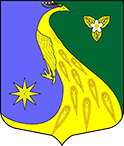 ЛЕНИНГРАДСКАЯ ОБЛАСТЬЛУЖСКИЙ МУНИЦИПАЛЬНЫЙ РАЙОНАДМИНИСТРАЦИЯ СКРЕБЛОВСКОГО СЕЛЬСКОГО ПОСЕЛЕНИЯРАСПОРЯЖЕНИЕОт  26 июня 2020  года                          	№ 35О формировании состава рабочей группы по отбору инициативных предложений жителей для включения в Подпрограмму № 6 «Развитие части территории Скребловского сельского поселения» муниципальной программы «Устойчивое развитие территории Скребловского сельского поселения»В рамках реализации областного закона Ленинградской области от «15» января 2018 года № 3-оз «О содействии участию населения в осуществлении местного самоуправления в иных формах на территориях административных центров и городских поселков муниципальных образований Ленинградской области», в соответствии с решением совета депутатов Скребловского сельского поселения от 01.02.2018 № 147 «Об организации участия населения в осуществлении местного самоуправления в иных формах на территории административного центра», постановлением администрации Скребловского сельского поселения от 26.06.2020 № 168 «Об утверждении Порядка предоставления, рассмотрения и оценки инициативных предложений жителей территории административного центра для включения в Подпрограмму № 6 «Развитие части территории Скребловского сельского поселения» муниципальной программы «Устойчивое развитие территории Скребловского сельского поселения»: Сформировать и утвердить состав рабочей группы по отбору инициативных предложений жителей для включения в Подпрограмму № 6 «Развитие части территории Скребловского сельского поселения» муниципальной программы «Устойчивое развитие территории Скребловского сельского поселения» (приложение).Разместить настоящее распоряжение на официальном сайте администрации Скребловского сельского поселения http://скреблово.рф.Контроль за исполнением настоящего распоряжения оставляю за собой.Настоящее распоряжение вступает в силу со дня подписания. Глава администрации Скребловского сельского поселения 		                            Е. А. ШустроваУтвержденраспоряжением администрацииот 26.06.2020 № 35(приложение)Состав рабочей группы по отбору инициативных предложений жителей для включения в Подпрограмму № 6 «Развитие части территории Скребловского сельского поселения» муниципальной программы «Устойчивое развитие территории Скребловского сельского поселения»Шустрова Е.А.   – глава администрации Скребловского сельского поселенияЖуравлева Е.Ю. – глава Скребловского сельского поселения, исполняющий полномочияпредседателя совета депутатовСмирнова Ю.Б.   – председатель инициативной комиссииЕфимова В.В.     – член инициативной комиссииЕремина В.С.      – член инициативной комиссииБуракова М.В.    – член инициативной комиссииАкулова Н.Н.      – член инициативной комиссииАгафонова Г.А.   – специалист администрации по социально-экономическому развитию и                   муниципальному имуществуАнтонова Е.В.    – председатель совета поселка 